ATZINUMS Nr. 22/11-3.7/40par atbilstību ugunsdrošības prasībāmAtzinums iesniegšanai derīgs sešus mēnešus.Atzinumu var apstrīdēt viena mēneša laikā no tā spēkā stāšanās dienas augstākstāvošai amatpersonai:Atzinumu saņēmu:20____. gada ___. ___________DOKUMENTS PARAKSTĪTS AR DROŠU ELEKTRONISKO PARAKSTU UN SATURLAIKA ZĪMOGU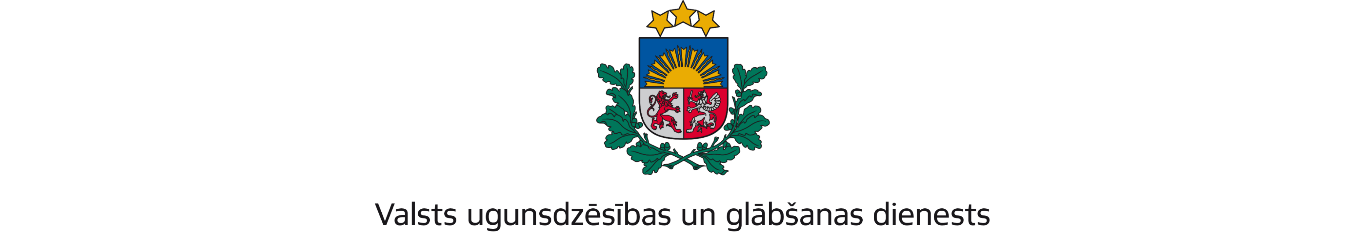 ZEMGALES REĢIONA BRIGĀDEDobeles iela 16, Jelgava, LV-3001; tālr.: 63037551; e – pasts: zemgale@vugd.gov.lv; www.vugd.gov.lvTukumsBiedrība „Vidzemes pūtēju orķestris”(izdošanas vieta)(juridiskās personas nosaukums vai fiziskās personas vārds, uzvārds)20.05.2022.Reģ.Nr. 40008040891(datums)(juridiskās personas reģistrācijas numurs vai fiziskās personās kods)Galdnieku iela 10A, Smiltene, Smiltenes nov.(juridiskās vai fiziskās personas adrese)1.Apsekots: Zvejas un kultūras mantojuma centrs “Apšuciema skola”(apsekoto būvju, ēku vai telpu nosaukums)2.Adrese: “Apšuciema skola”, Apšuciems, Engures pagasts, Tukuma novads3.Īpašnieks (valdītājs): Tukuma novada pašvaldība(juridiskās personas nosaukums vai fiziskās personas vārds, uzvārds)Reģ.Nr. 90000050975  Tukums, Talsu iela 4, LV-3101(juridiskās personas reģistrācijas numurs vai fiziskās personas kods; adrese)4.Iesniegtie dokumenti: Nometnes vadītājas Aija Silakalne, nometņu vadītāja apliecības Nr.116-00690 2022.gada 11.maija iesniegums (izsūtīts no nometnes.gov.lv)5.Apsekoto būvju, ēku vai telpu raksturojums: Trīs stāvu mūra ēka, U2 ugunsnoturībaspakāpe, paredzēta cilvēku izmitināšanai, pilnībā aprīkota ar automātisko ugunsgrēkaatklāšanas un trauksmes signalizācijas sistēmu, nokomplektēta ar ugunsdzēsībasaparātiem.6.Pārbaudes laikā konstatētie ugunsdrošības prasību pārkāpumi: Ugunsdrošību reglamentējošo normatīvo aktu prasību pārkāpumi netika konstatēti.7.Slēdziens: Zvejas un kultūras mantojuma centrs “Apšuciema skola”,atbilst ugunsdrošības prasībām un var tikt izmantota bērnu atpūtas nometnes rīkošanai.8.Atzinums izdots saskaņā ar: Ministru kabineta 2009.gada 1.septembranoteikumu Nr. 981 „Bērnu nometņu organizēšanas un darbības kārtība” 8.5.apakšpunkta prasībām.(normatīvais akts un punkts saskaņā ar kuru izdots atzinums)9.Atzinumu paredzēts iesniegt: Valsts izglītības satura centram.(iestādes vai institūcijas nosaukums, kur paredzēts iesniegt atzinumu)Valsts ugunsdzēsības un glābšanas dienesta Zemgales reģiona brigādes komandierim, Dobeles ielā 16, Jelgavā, LV-3001.(amatpersonas amats un adrese)Valsts ugunsdzēsības un glābšanas dienesta Zemgales reģiona brigādesTukuma daļas Kandavas posteņa komandierisGatis Celms(amatpersonas amats)(paraksts)(v. uzvārds)Nosūtīts uz e-pastu silakalne.aija@gmail.com(juridiskās personas pārstāvja amats, vārds, uzvārds vai fiziskās personas vārds, uzvārds; vai atzīme par nosūtīšanu)(paraksts)